1895年的甲午戰爭是中國和哪個國家的戰爭？３. 根據1898年《中英展拓香港界址專條》的條款，圈出適當的答案。延伸閱讀　《圖說近代：列強瓜分危機》　
　　　　　　　　https://chiculture.org.hk/tc/photo-story/1608觀看短片《列強瓜分中國及新界租借》(第15集)，
完成以下問題。 https://chiculture.org.hk/tc/historystory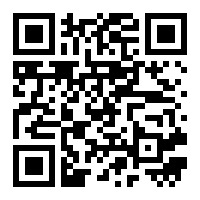 法國B. 俄羅斯B. 俄羅斯C. 日本D. 德國2. 清末時，列強想瓜分中國以掠奪利益。在以下的漫畫中，三種動物分別代表哪個國家？寫在　　　　　內。2. 清末時，列強想瓜分中國以掠奪利益。在以下的漫畫中，三種動物分別代表哪個國家？寫在　　　　　內。2. 清末時，列強想瓜分中國以掠奪利益。在以下的漫畫中，三種動物分別代表哪個國家？寫在　　　　　內。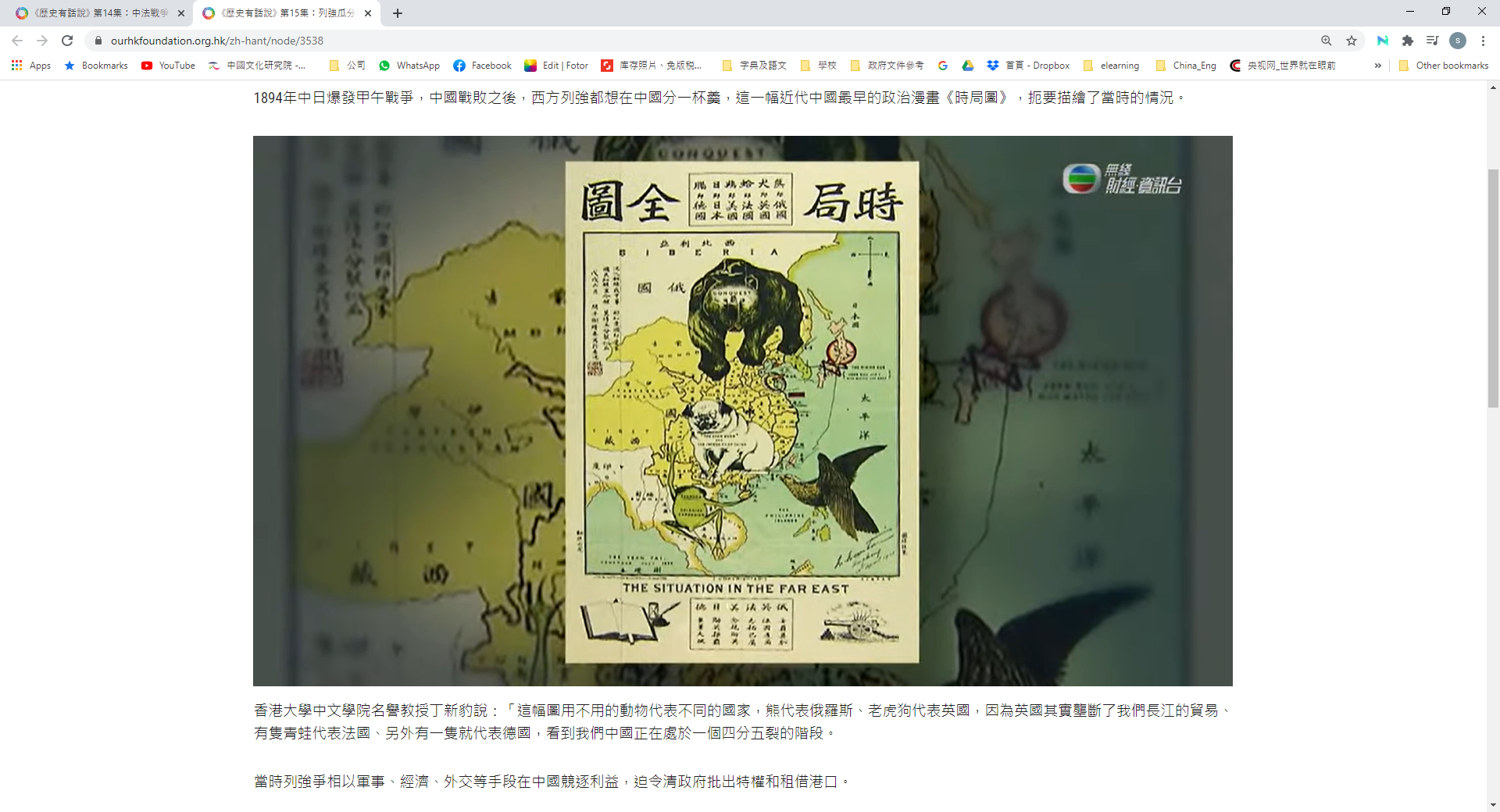 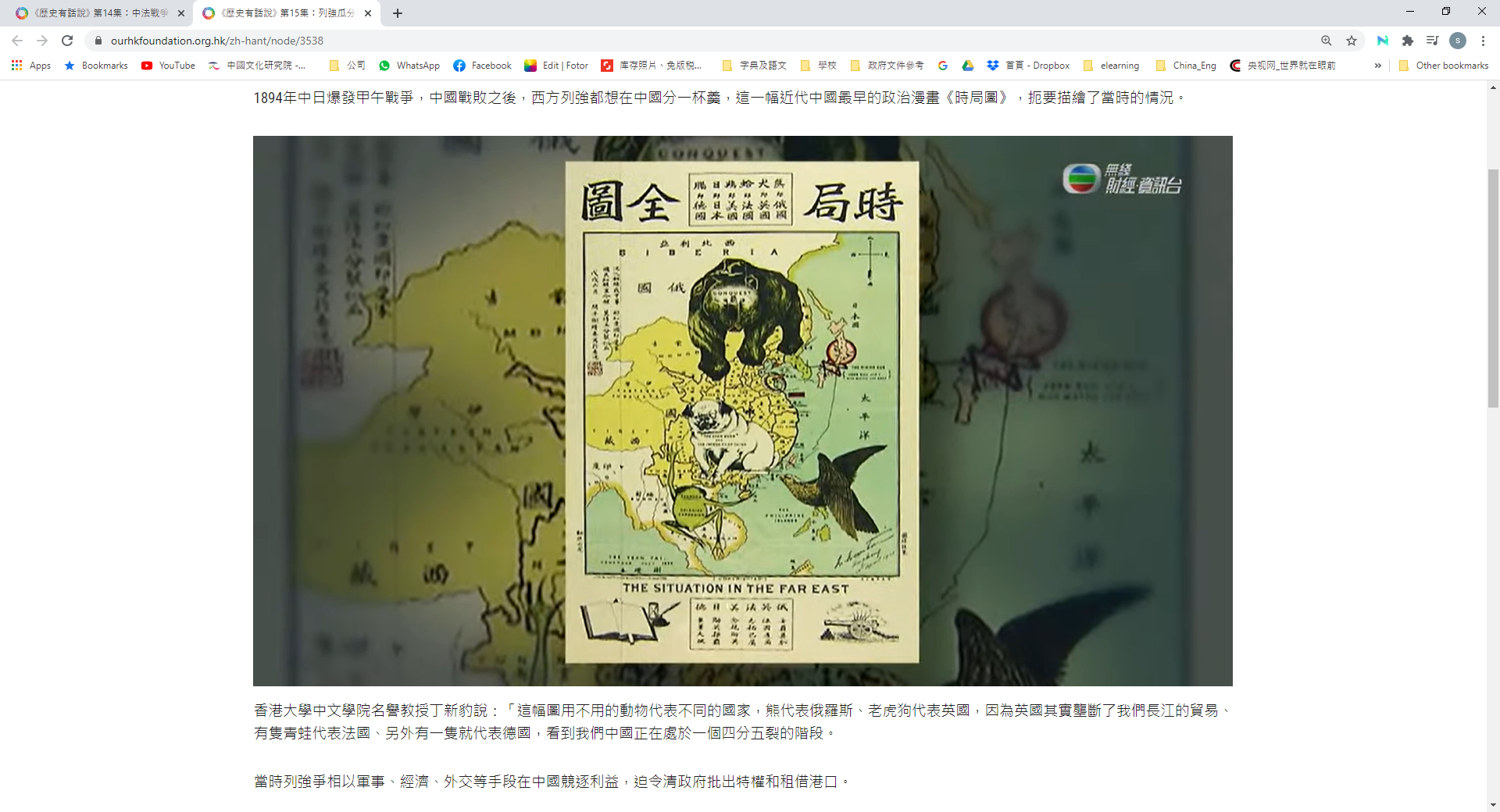 